GREENWOOD PUBLIC SCHOOL, DD NAGAR, GWALIOR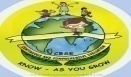 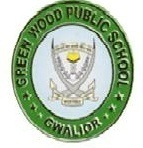 OUR MOTTO- DEVELOPMENT WITH DELIGHT  Session:  (2020-2021)              CLASS-I English ReaderChapter 1 Meet My Family      New wordsStudyDancingPaintMorningGuitarDriveGrandmotherLunchPlayBrother